                  МКУК г-к Кисловодска «ЦБС»            6 +                         Библиотека-филиал № 5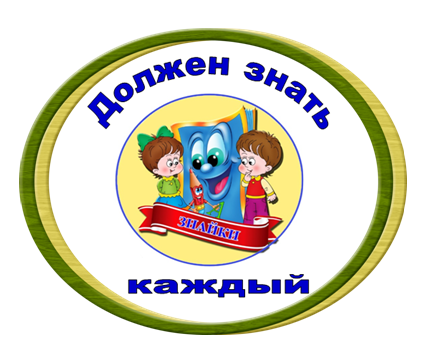 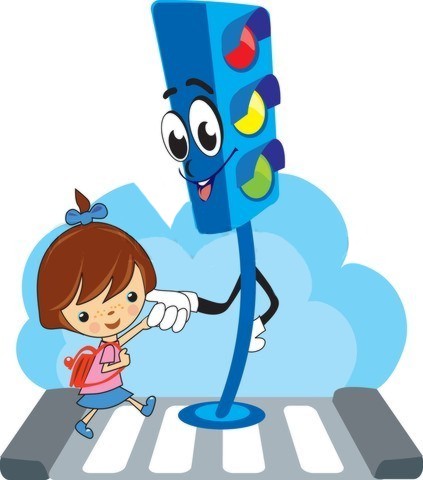 Кисловодск, 2022 г.  ББК 39.808П68Красный - «Стой!», «Готовься!» - желтый,
А зеленый свет - «Иди!»
Будь внимательным и стойким,
Не беги — сигнала жди!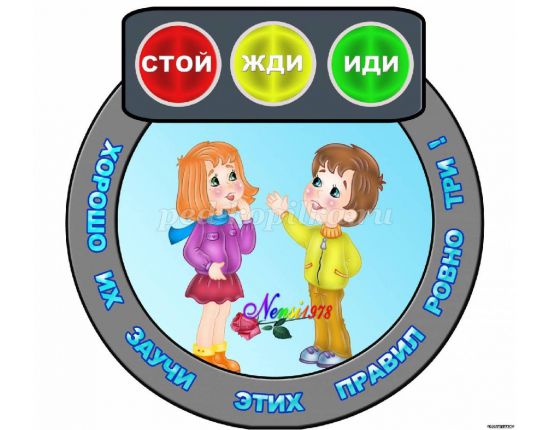  Правила для юных пешеходов : информационный буклет / Муниципальное казенное учреждение культуры города-курорта Кисловодска «Централизованная библиотечная система», библиотека-филиал № 5; сост. Л.В. Алтухова, отв. за выпуск Н.А. Морозова. – Кисловодск, 2022. – 20 с.Правила дорожного движения 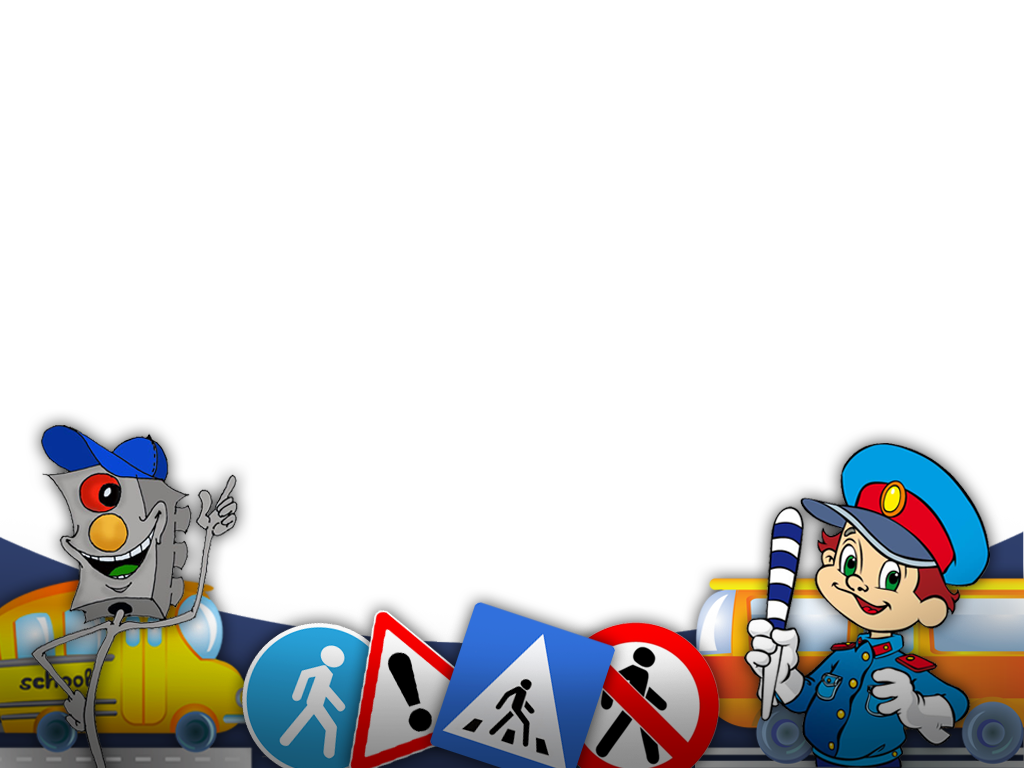 обязаны знать все его участники – водители и пешеходы, взрослые и дети.Всем, кто любит погулять,Всем без исключенияНужно помнить,Нужно знатьПравила движения.Правила дают ответ.
Где опасен путь, где нет.Правила движения - законы улиц и дорог. Их обязан знать и выполнять каждый. Каждому из нас приходится переходить улицу или дорогу. Мы пользуемся общественным транспортом, некоторые из вас являются водителями велосипедов - всё это делает  нас участниками дорожного движения. Каждый должен знать правила и соблюдать их.  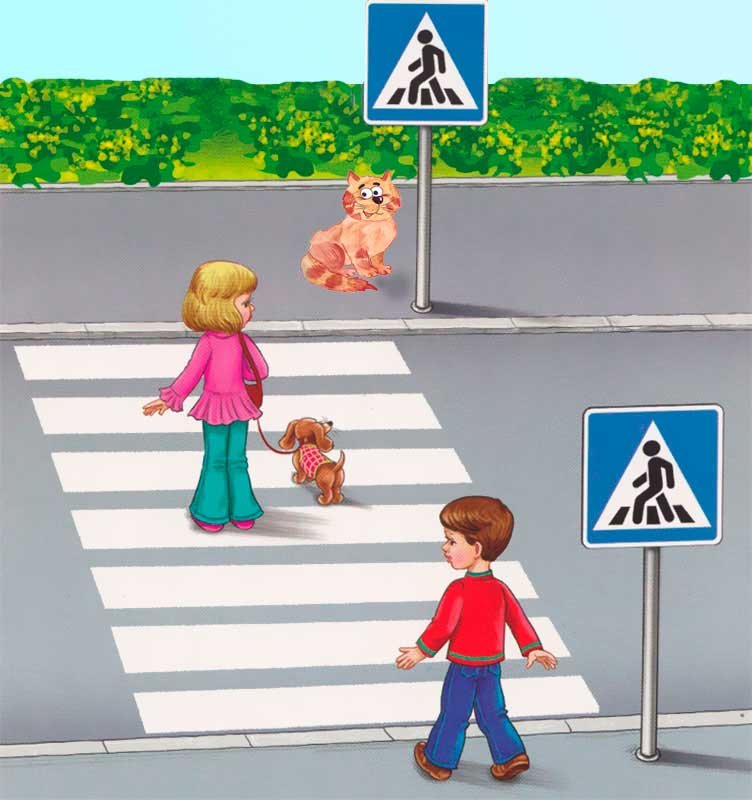 На улицах и дорогах  все еще происходит много дорожных происшествий, в которых гибнут и страдают люди. Одна из причин происшествий - незнание или несоблюдение правил безопасности движения. Чтобы   царил порядок, а автомобильных аварий было меньше, пешеходы обязательно должны придерживаться правил дорожного движения. А для тех, кто хорошо изучил правила уличного движения, кто вежлив и внимателен, улица совсем не страшна.Светофор - дорожный друг -
Управляет всем вокруг.
Красный свет - грозный вид.
Он опасности таит.
Если свет горит такой, 
Значит, как солдатик, стой!
Желтый - словно солнышко
Теплое, весеннее. 
Предлагает подождать,
Дарит настроение.
А зеленый - не зевай
И вперед смелей шагай!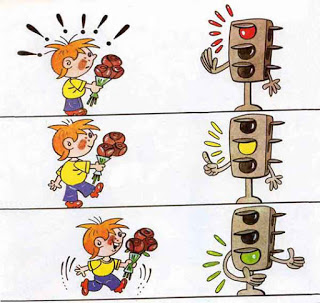 Чтобы перейти через дорогу, следует найти светофор, и переходить на зеленый его свет.Если светофор отсутствует, можно найти знак «зебры». Переходя по «зебре» необходимо посмотреть сначала влево, чтобы не было машин, после вправо.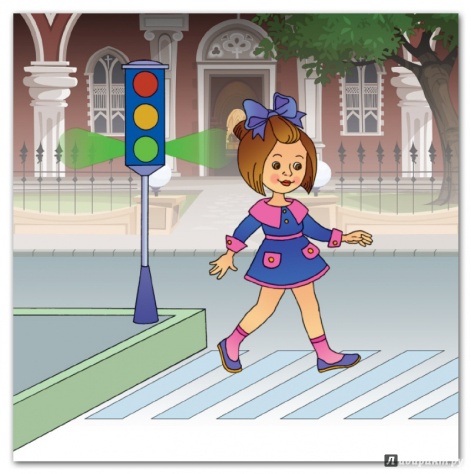 А на улице у нас,Здесь у перекрестка,Точно зебра в самый раз -Переход в полоску. Свет зеленый лучик шлет,Он тебе как мама.Взяв за ручку, проведетПо полоскам прямо.Существуют для перехода улиц подземные переходы с соответствующим знаком, там можно проходить спокойно, транспорт в них отсутствует.Если ребенок маленький, он обязательно должен держаться за руку взрослого человека.Переходя дорогу, нельзя останавливаться на ней и задерживаться. Если перейти вовремя не удалось, следует дождаться зеленого сигнала светофора заново, находясь на линии, разделяющей две проезжие части.Если светофор или переход отсутствует, необходимо дождаться полного прекращения движения машин, и переходить дорогу быстро и под прямым углом.Ты выходишь на дорогу-
Перехода рядом нет.
Не спеши, постой  немного
И послушай наш совет: 
Посмотри сперва налево,
Убедись, что нет машин.
Перейди до середины.
Тут же снова не спеши.
Посмотри сперва направо.
Нет машин — смелей вперед!
Правила ты знаешь. Браво!
Настоящий пешеход!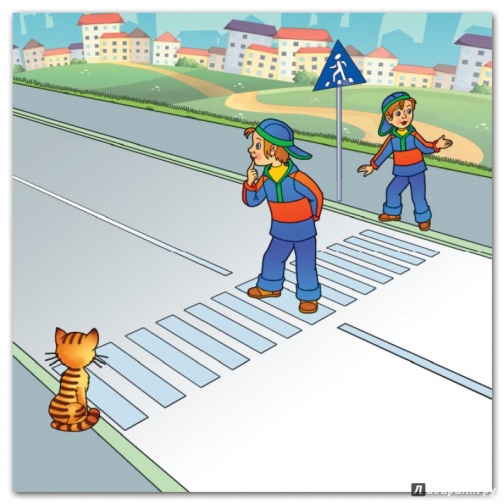 Никогда не перебегай дорогу. Иди быстро и спокойно.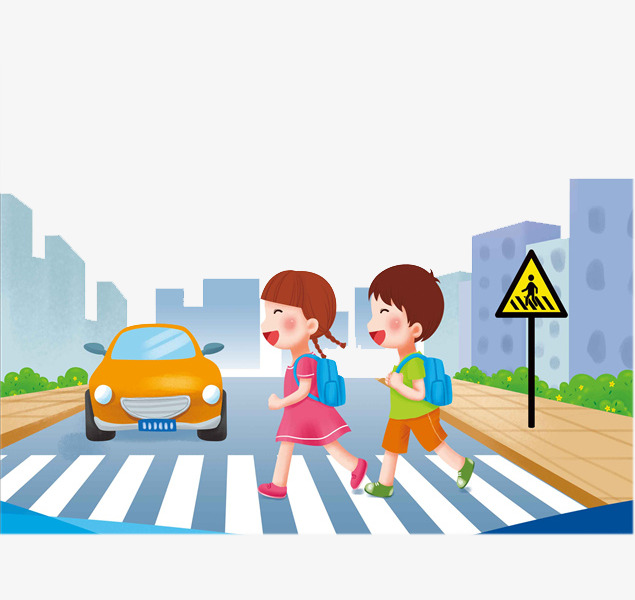 Переходи улицу по переходу (пешеходному, поземному, наземному).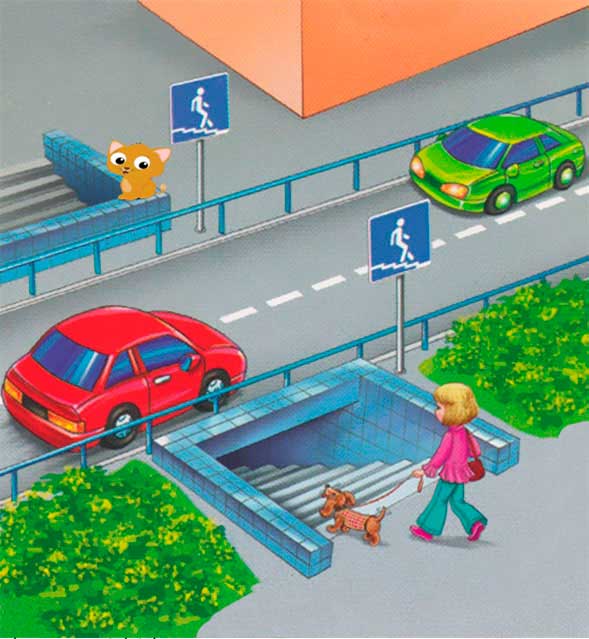 Пешеход, пешеход,Помни ты про переход!Глубокий подземный, Как зебра - наземный.Знай, что только переходОт машин тебя спасет!Если на пешеходном переходе есть светофор для пешеходов, переходи, когда на нем загорится зеленый свет.Не разговаривай во время перехода через дорогу, будь внимателен.Переходить дорогу с велосипедом можно только везя его рядом с собой.Дорога с односторонним движением. Несмотря на то, что на такой дороге транспорт движется в одну сторону, смотреть надо не только в эту сторону, но и в противоположную. Потому что навстречу транспортному потоку, при включенных спец-сигналах, могут ехать машины скорой помощи, милиции, противопожарной и аварийных служб.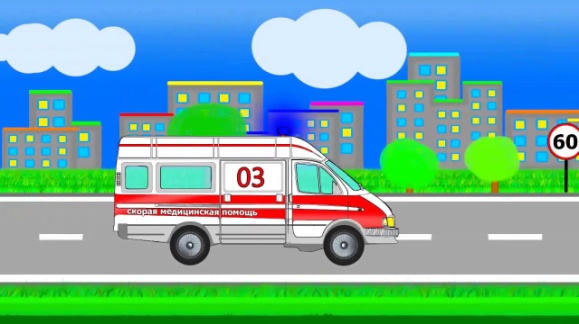 Дорога с двусторонним движением. Подойдя к проезжей части, надо остановиться и посмотреть сначала во все стороны, чтобы оценить ситуацию, посмотреть налево, а дойдя до середины - направо, продолжая контролировать ситуацию слева. Дорога не тропинка,Дорога не канава,Сперва смотри налево, Потом смотри направо:Налево гляди,И направо гляди, И если машин не увидишь, - ИДИ!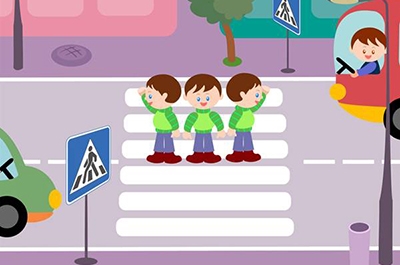 Если не удалось сразу перейти дорогу, следует оста-новиться на линии, разделяющей транспортные потоки противоположных направлений.   Один шаг вперед или назад может стоить жизни. Машины едут слева и справа. Из-за любого неосторожного движения можно попасть под колеса.Загородная дорога. 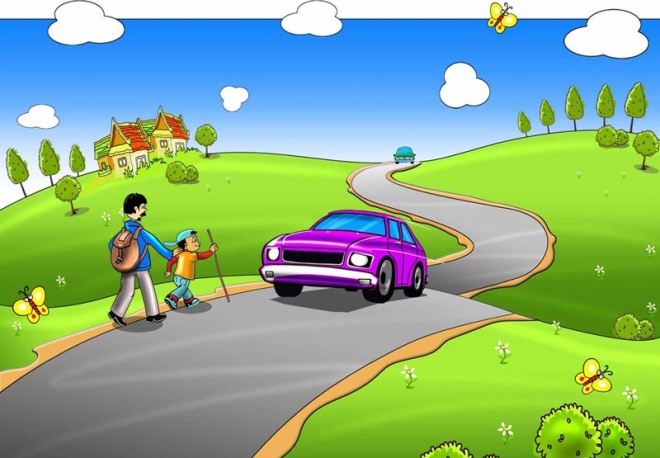 Переходить загородную дорогу следует так: остановиться перед ней, сказав себе: «Будь осторожен!», имея в виду, что машина может появиться с любой стороны, в том числе из-за одного из поворотов, которые всегда есть на такой дороге. Поэтому надо смотреть вокруг (дорога может быть извилистой), потом налево, направо и, убедившись в безопасности, контролируя ситуацию, переходить дорогу, по возможности не останавливаясь.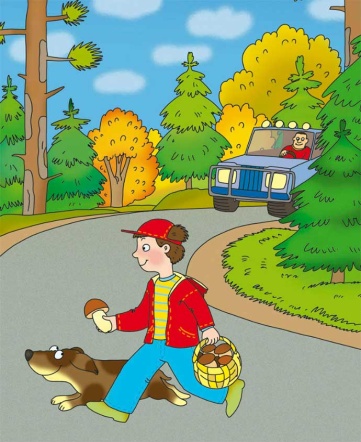 Если ты за городом: тротуара нет.
Как идти нам правильно, Кто же даст ответ?
Слева по обочине должен ты идти. 
Видишь встречный транспорт - В сторону уйди.Отгадайте, кто идет?Ну конечно, пешеход!Пешеходом станет каждый,Кто пешком пойдет в поход.Пешеходная дорожкаОт машин его спасет,Ведь ходить по той дорожке Может только пешеход!Я иду по тротуару,Здесь машинам нет пути! Ну а знаки мне расскажут,Где дорогу перейти. 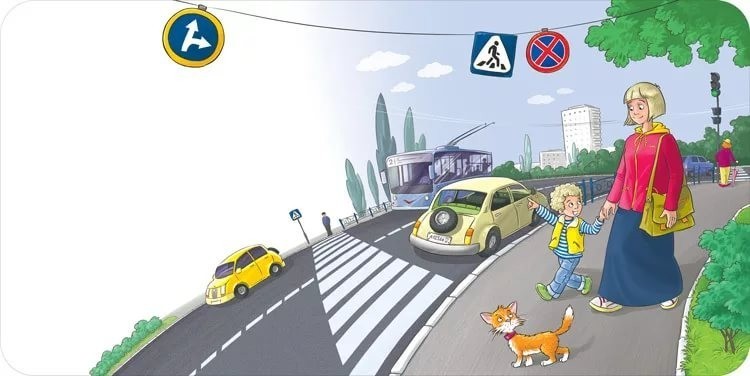 Двигаясь по тротуару или обочине, нужно иди навстречу машинам, по правой стороне.Если тротуары отсутствуют, можно двигаться по велосипедной дорожке с правой стороны.Двигаясь по велосипедной дорожке, не стоит мешать велосипедисту, идти следует по обочине, как можно правее.В случае отсутствия велосипедной дорожки, можно идти по краю проезжей части навстречу транспорту. 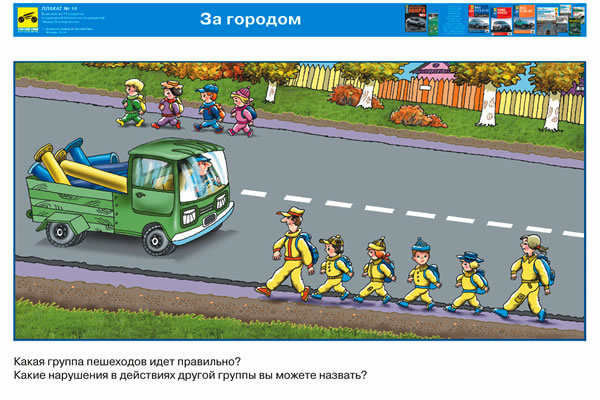 Не ходи по самому краю тротуара и обочины, а тем более по бордюру.Иди со взрослым рядом, держа его за руку. Не убегай от старших.Со стороны проезжей части должен идти взрослый (а не ребенок). При движении по краю проезжей части или по обочине в темное время суток, необходимо иметь на одежде светоотражающие полоски или фонарь в руке, чтобы водители могли видеть человека.Не выходи на дорогу, чтобы посмотреть, не идет ли автобус или маршрутное такси.Не подбегай к подъезжающему транспорту.Не толкай других пассажиров.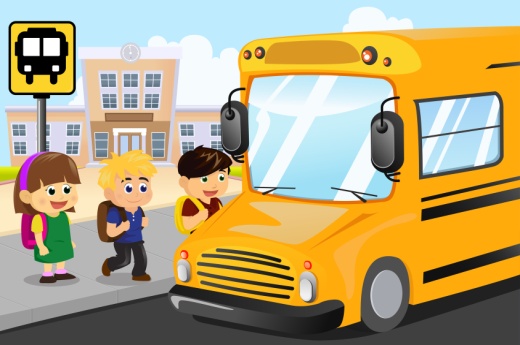 В общественном транспорте веди себя тихо, спокойно. Не ходи по транспорту во время его движения.Заходи и выходи из транспорта только после полной его остановки.На остановкеСоблюдай порядок, веди себя спокойно: не играй, не толкайся, не бегай.Стой только на тротуаре, не наступая на бордюр.Не выходи на проезжую часть.Подходи к двери автобуса только после полной его остановки.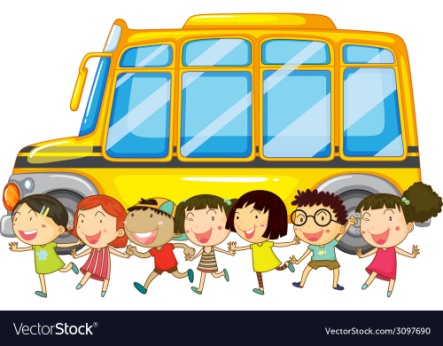 Если ты на остановкеЖдешь автобусной парковки,
Наш совет для детворы: 
Здесь не место для игры.                       При посадкеПропусти выходящих пассажиров.Мальчики помогают девочкам и пропускают их вперед.Соблюдай осторожность при посадке, чтобы не оказаться зажатым закрывающимися дверьми.После посадки проходи вперед, не задерживайся на ступеньках и на площадке около дверей.В салоне держись за поручни или сядь на свободное место. Мальчики уступают место взрослым и девочкам.В салоне нельзя:отвлекать во время движения от работы водителя, требуя продать билет или спрашивая названия остановок;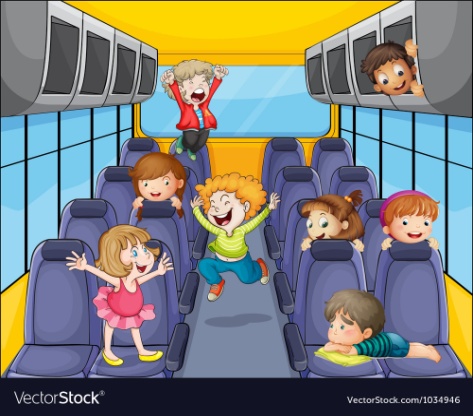 шуметь, шалить, громко разговаривать, чтобы не мешать другим пассажи-рам;высовываться из окон или выставлять какие-либо предметы;возить с собой пачкающие предметы, острые и колющие инструменты;ездить в грязной одежде, пачкая других пассажиров.При выходеПри выходе не суетись и не толкайся.При выходе, автобус или маршрутное такси следует обходить сзади, перед этим убедившись, что за ним не едет другой транспорт.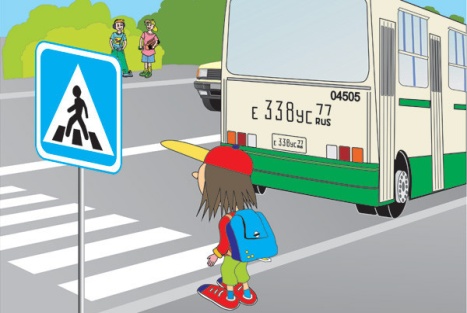 Надо обойти автобус?
Знай, тут правило одно:
Обходи автобус сзади. 
Спереди – запрещено!Выходя, из трамвая, можно дождаться пока он отъедет от остановки. Если ожидать нет времени, можно обойти его спереди, предварительно посмотрев, нет ли другого трамвая, двигающегося навстречу первому.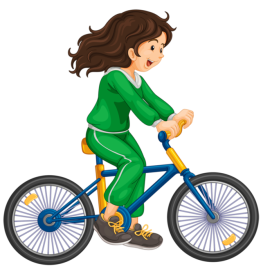 По улицам городов и шоссейным дорогам на велосипеде разрешается ездить лишь с 14 лет. Велосипедист обязан хорошо знать устройство велосипеда и постоянно поддерживать свою машину в хорошем состоянии, особо надо проверять надежность руля и тормозов.При движении по улице или шоссе велосипедисты не должны удаляться от тротуара или обочины далее чем на 1 метр.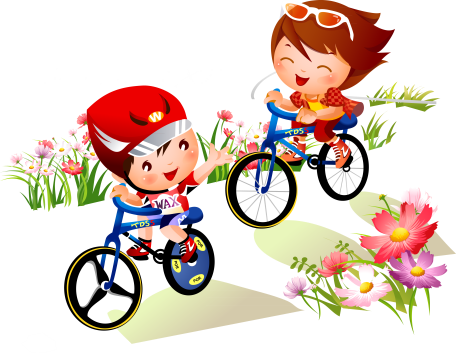 Если на велосипеде 
Ты по тротуару едешь,
Оглядись вокруг немножко:
Есть ли знак «Велодорожка»
Если есть отдельный путь-
Надо на него свернуть!
Если ходишь в детский сад, 
То еще ты маловат!
И кататься по дороге
Тебе вряд ли разрешат! 
Можешь ты кататься смело
По дорожкам во дворе!
На дороге же не дело
Появляться детворе!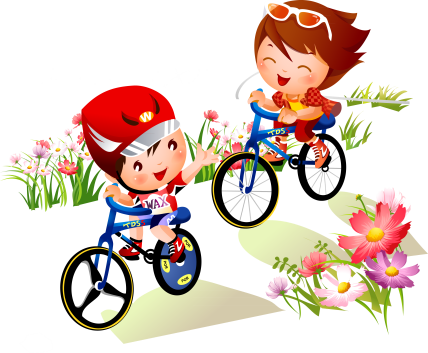 Запрещается ездить по двое или более в ряд.Тротуары улиц, пешеходные дорожки бульваров, парков - не для велосипедистов!Категорически запрещается:Ездить на велосипеде, держась за руль одной рукой или без рук.Цепляться за проезжающий мимо транспорт.Катать на одноместном велосипеде взрослых или детей.Перевозить предметы, которые мешают управлению или выступают более чем на полметра в длину или ширину.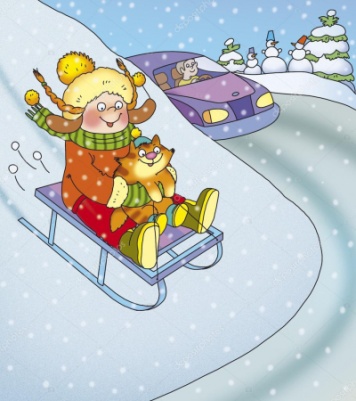 Кататься на велосипеде, самокате или роликах по проезжей части. Санки, ролики, «ватрушки»-
На дороге не игрушки! Выходить или выбегать на дорогу внезапно, машина может не успеть затормозить.Выходить на проезжую часть, предварительно не посмотрев налево и не убедившись, что опасность отсутствует.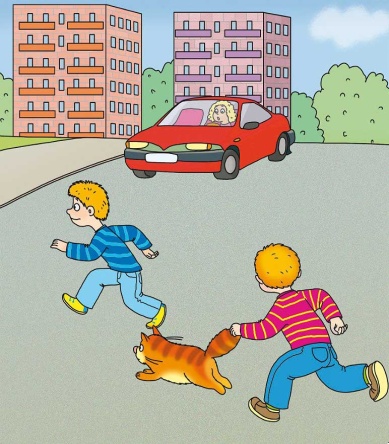 Переходить проезжую часть не на светофоре или не по «зебре», если на дороге больше трех полос движения в обоих направлениях.Задерживаться или останавливаться на проезжей части при переходе.Играть возле проезжей дороги детям запрещается даже возле дома, для этого есть игровые площадки.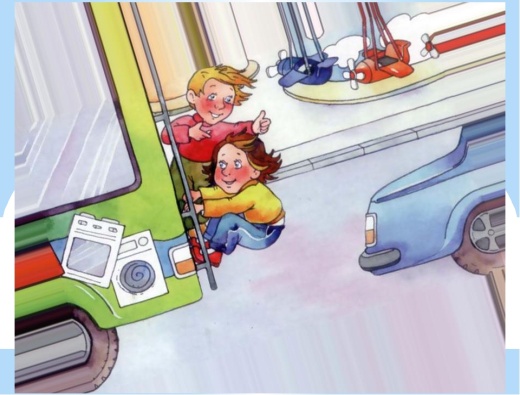 По дорогам не катайся,
За машины не цепляйся:
Очень уж опасно
Баловство на трассе! 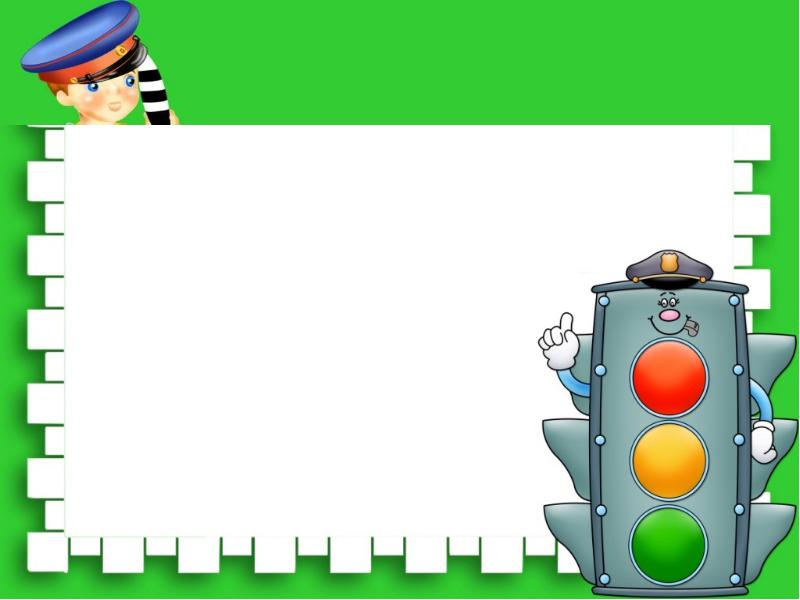           Делаем ребятам                            предостережение:          Выучите срочно                        правила движения,          Чтоб не волновались                     каждый день родители,                 Чтоб спокойны были                       за рулем водители!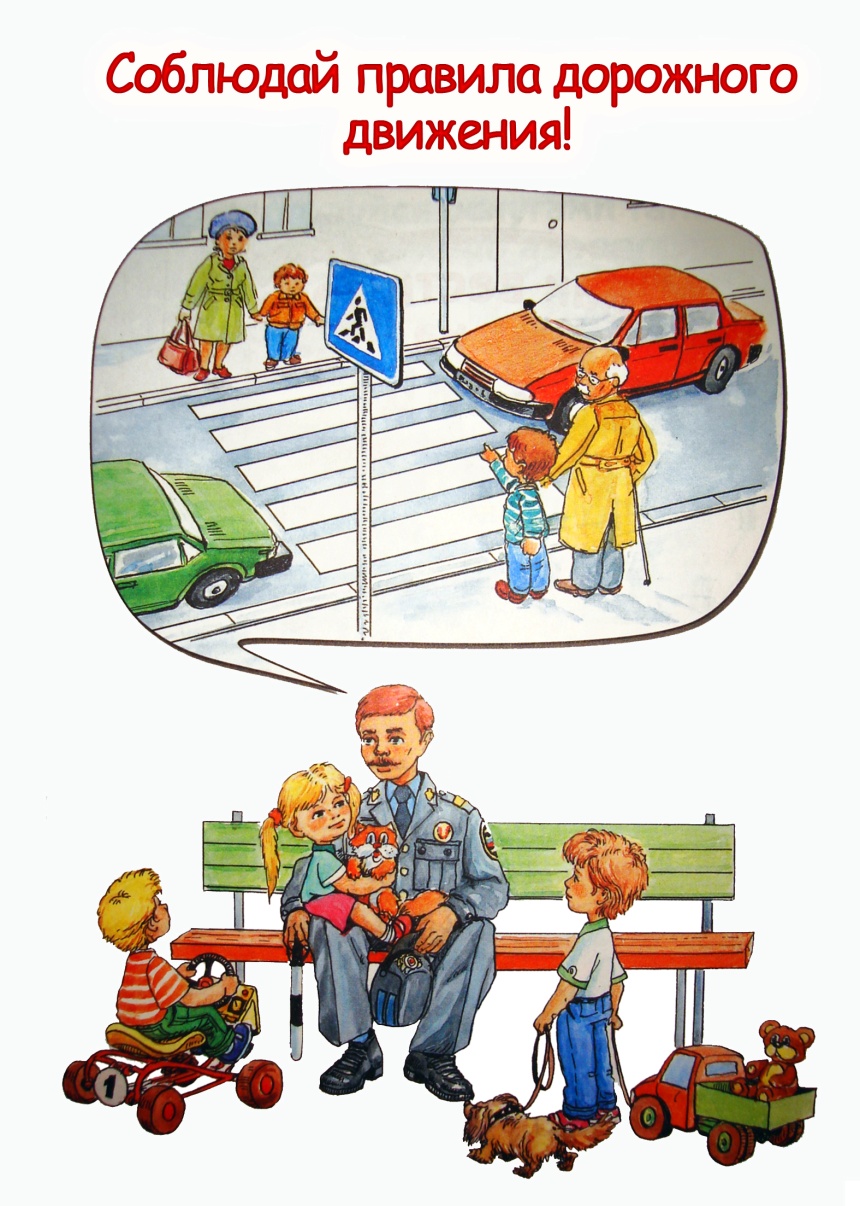 Правила дорожные
Детям знать положено!
И не только твердо знать,
Но еще и соблюдать!
Будешь ты умен и смел,
А еще здоров и цел!Содержание:                                                                                                                             Стр.      Правила дорожного движения……………………………….............3-4       Правила перехода через дорогу…………………………………...…5-9      Правила движения по тротуару или обочине…………..……..…10-12      Правила в общественном транспорте……...……………………..12-14      Правила езды на велосипеде……………….……...……………....14-16      Пешеходам запрещено……………………………………….…....16-17Ссылки на использованные источники:Классный час по ПДД в начальной школе» [Электронный ресурс]. - Режим доступа : http://kladraz.ru/scenari/dlja-shkoly/klasnye-chasy/klasnyi-chas-po-pd-3-klas.html, свободный. - Заглавие с экрана. - (Дата обращения 20.02.2022).Правила дорожного движения для детей [Электронный ресурс]. - Режим доступа : http://www.rastut-goda.ru/preschool-child/7153-pravila-dorozhnogo-dvizhenija-dlja-detej.html, свободный. - Заглавие с экрана. - (Дата обращения 20.02.2022).Правила дорожного движения для детей-пешеходов [Электронный ресурс]. - Режим доступа : http://mymom.ru/stati/vospitanie-detei/pravila-dorozhnogo-dvizhenija-dlja-detei.html, свободный. - Заглавие с экрана. - (Дата обращения 20.02.2022).Правила дорожного движения для дошкольников в стихах [Электронный ресурс]. - Режим доступа : http://ped-kopilka.ru/blogs/alena-aleksandrovna-snezik/pravila-dorozhnogo-dvizhenija-dlja-doshkolnikov-v-stihah.html, свободный. - Заглавие с экрана. - (Дата обращения 20.02.2022).Стихи о правилах дорожного движения для детей [Электронный ресурс]. - Режим доступа : https://nsportal.ru/detskiy-sad/raznoe/2018/01/29/stihi-pdd, свободный. - Заглавие с экрана. - (Дата обращения 20.02.2022).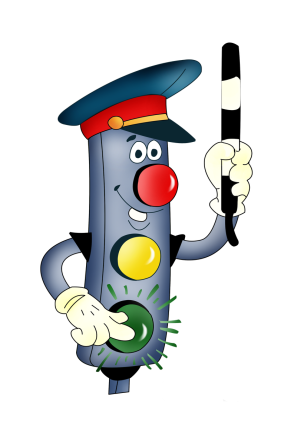 Уважайте ПДД [Электронный ресурс]. - Режим доступа : https://урок.рф/library/pdd_120433.html, свободный. - Заглавие с экрана. - (Дата обращения 20.02.2022).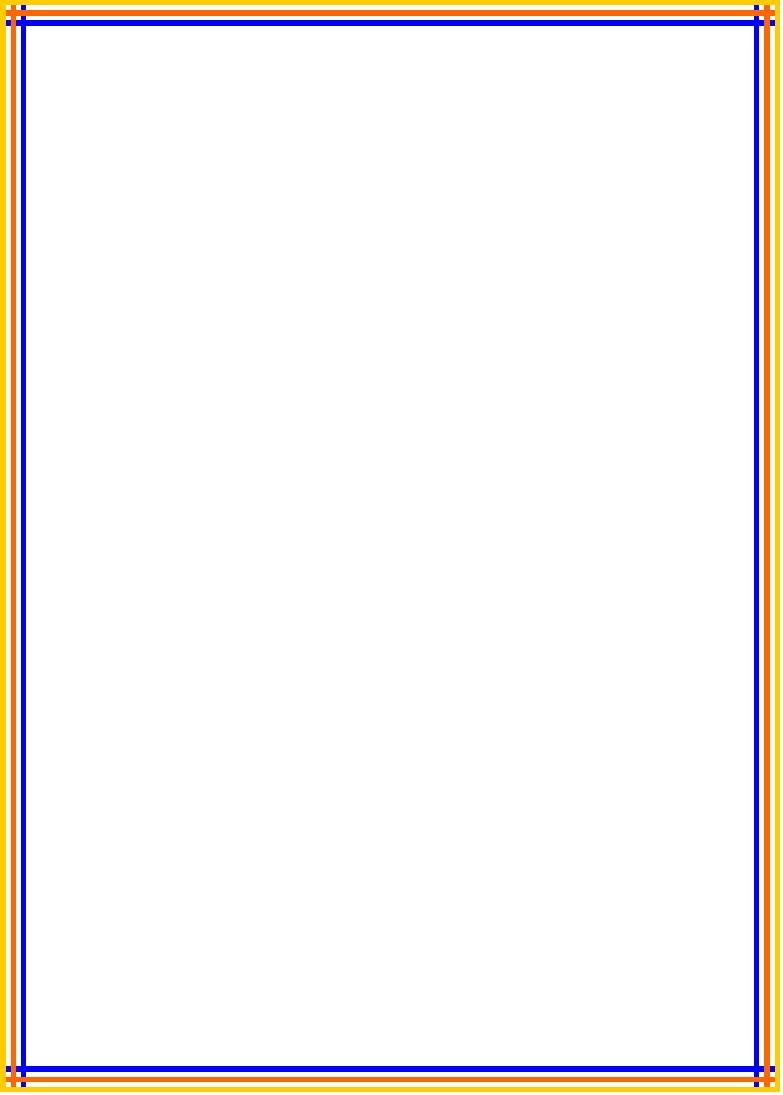 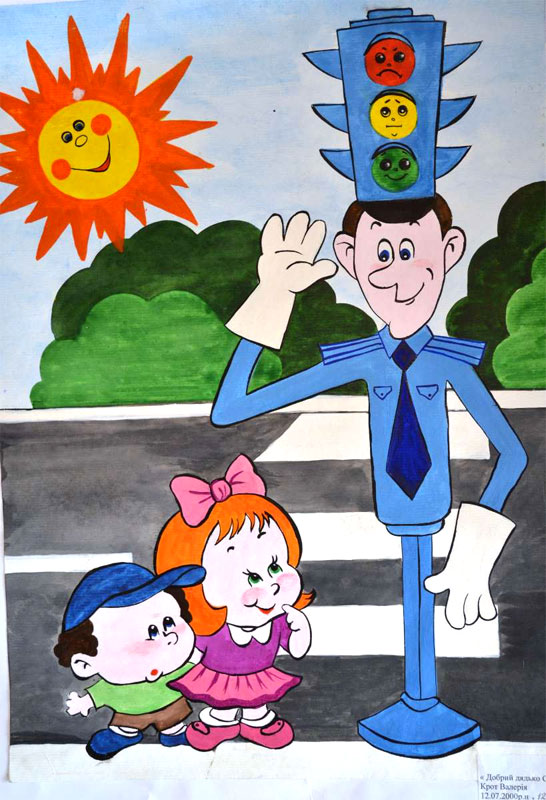 Ставропольский кр., г. Кисловодск,пр. Дзержинского, 43,тел: (87937) 6-61-03e.mail: kislovodsk-cbs-f5@yandex.ru